Instruction for the Preparation Manuscripts using 
the Word Template Name Surname1, Name Surname2, Name Surname31 Institute or Faculty, University, Country2,3 Enterprise, Country Abstract – The abstract should have up to 100–250 words in length (in MS Word highlight the section, Review/Word Count). Give a concise summary of the paper: research focus, research methods used, the results and the main conclusions and recommendations. Ensure that your abstract reads well and is grammatically correct. Use this document as a template if necessary or follow the instructions in Table I to compose your manuscript.Keywords – Choose about 4 to 9 keywords and locate them in alphabetical order. Capitalize the first word of the keywords list. Include the definition of an acronym followed by the acronym in parentheses.Introduction This document provides instructions for preparing manuscripts for publishing in Transport and Aerospace Engineering. The document is also a sample of layout for the manuscripts submitted for publication.The journal does not have article processing charges (APCs) or article submission charges. The open access to the papers is provided through “De Gruyter Open” online publishing.The manuscripts are accepted in English. Please use spell check. The submissions should be made electronically to the managing editor at aerti@rtu.lv. The Editorial team of the journal has the right to edit the submitted articles. If due to the request of the Editorial team, the author makes amendments to the manuscript, the Editorial team evaluates it anew. Guidelines for Manuscript PreparationThe organization of the body of the paper is at the authors’ discretion; the only required sections are Introduction, Methods and Procedures, Results, Discussion/Conclusion, and References. Acknowledgement section is encouraged but optional. The recommended length of the manuscript is 6–10 (in A4 format) pages including information about the authors, abstract and images (Article should not exceed 4500 words). More requirements for a manuscript are provided in Table I and II.Proper citation of sources is necessary. The Journal uses the IEEE reference system for citations in the text with a detailed list at the end of the paper. Every reference cited in the text should be also present in the reference list and vice versa. For more details see section Reference style. Page LayoutPlease submit articles in Size A4!!!If the list of template is deviated while working with it, follow these instructions: Click the Page Layout tab. In Page Setup section choose Size A4 (width 21 cm, height 29.7 cm).Insert Page Setup settings. Click margins, set: Top margin 1.5 cm, left margin 2 cm, right margin 1.5 cm, bottom 2 cm and gutter 0.5 cm.Do not number the pages. Leave the header and foot blank.After article submission, Journal Editorial Board in cooperation with RTU Press and RTU Printing House will convert and publish manuscript in B5 format. Table I Type Sizes, Spaces and IntervalsFormatting Lists For bulleted lists use an en-dash (–) rather than strong dot (•). It should be formatted in Times New Roman 12 pt, e.g.: First;Second;Third.To create numbered lists use the following style: First;Second.Formulas and Equations Formulas, equations and their components presented in the text must be written in Equation Editor (e.g. Microsoft Equation, Math Type). Select “Displayed equations” style for them. The size of basic symbols in equations should correspond to the letter size of the main text – 12 pt and formatted in Times New Roman. Place one or two tabs after the equations to put equation’s number flush with the right margin, as in (1). Number the equations consecutively with Arabic numbers.All the numerals, including index numbers, are presented in Regular type, variables in Italic. Detailed explanation on equation formatting can be found here. Punctuate equations with commas or periods when they are a part of a sentence, as in	,	(1)where a is explanation, and b is explanation, etc. (all symbols must be explained).If the lists are fewer than three items, the list is generally run in paragraph form, but if the lists are at least three items long, they are arranged as follows:wherea	explanation;b	explanation;c	explanation. Please place equations in center. If the equation is longer, it should be split at appropriate algebraic symbols. The parts of the longer equations must be horizontally left aligned in the equation editor. The punctuation and numbers of longer equations, like (2), must be vertically centered with the last line of the equation.		(2)Use an en-dash (–) rather than a hyphen (-) for a minus sign. Reformatting of running text, into which special characters such as Greek letters have been entered via the keyboard, can cause these characters to disappear. In order to avoid this problem, always insert special characters to your document from Insert/ Symbol. In the Symbol dialog box select the required character and click Insert.Use “(1)” not “Eq. (1)” or “equation (1),” except at the beginning of a sentence, for example, “Equation (1) is …”Tables and FiguresAll illustrations (line drawings and photographs) must be referred to in the text. Figures and tables should follow the requirements provided in Table II. Do not use boldface for text within figures (diagrams, charts and schemes), for emphasis use Italic. All tables should be presented as a part of the text and should be editable (do not use any screenshots for figures and tables). Place figures and tables at the top or bottom of page. Avoid placing them in the middle.TablesTables are numbered consecutively with Roman numerals and have reference in the main text. Table captions and titles should be centered and placed above the table. Do not abbreviate the word “Table” in the caption.Table IIRequirements for Tables and FiguresNote: The width of figures and tables should not exceed the width of paragraph text.FiguresNumber the figures consecutively with Arabic numerals. Figure captions should be placed below the figures and justified. One line figure captions may be centered. After title of figure obtain permission and include the acknowledgement required by the copyright holder if a figure is being reproduced from another source.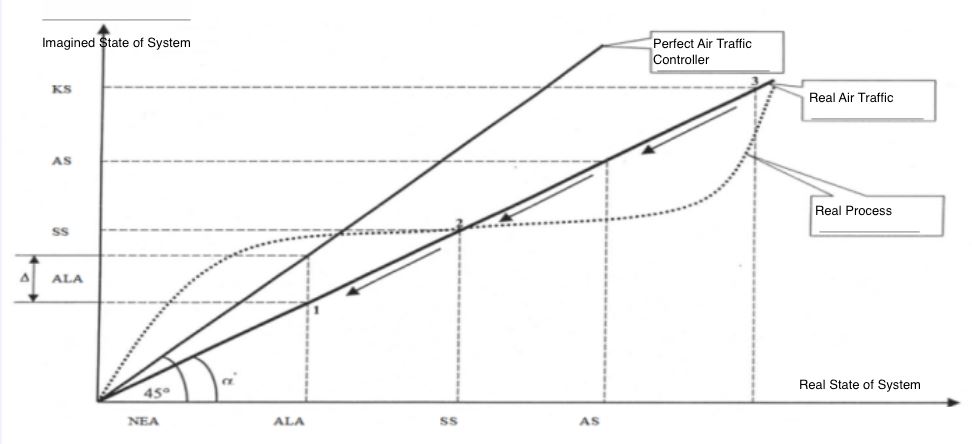 Fig. 1. Decision making process of an air traffic controller in complicated situations [1].Care and attention must be given to below guidelines because importing graphics packages can often be problematic:Figures in separate files should be saved in appropriate formats (see Table II). The file name for the graphics should include their short description (e.g. Fig. 1, Fig. 2). In the printed volume, illustrations are generally black and white (halftones). If you use colored figures that are to be printed in black and white, please make sure that they really are also legible in black and white. Some colors show up very poorly when printed in black and white.Reference Style Follow IEEE reference requirements when preparing your list of references. Number the citations consecutively in square brackets [1]. The sentence punctuation follows the brackets [2]. Multiple references [2], [3] are each numbered with separate brackets [1]–[3]. When citing a section in a book, please give the relevant page numbers [1]. In sentences, refer simply to the reference number, as in [3]. Do not use “Ref. [3]” or “reference [3]” except at the beginning of a sentence: “Reference [3] shows ...” Please do not use automatic endnotes in Word, rather, update your reference list following the samples provided at the end of this document for:A book with a single author [1], with more than one author [2] and with three or more authors [3];A book chapter [4];Conference proceedings [5];Technical report [6];Patent/Standard [7];Papers presented at conferences (unpublished) [8];Thesis or dissertation [9];Chapters or parts of edited works included in collections or textbooks [10]–[11];Journal articles [12];E-Books [13]–[14];E-Journals [15]–[17];Internet documents [18]–[20];Non-book and other formats [21].If the title of the book you are referring to is, e.g., in Russian or Chinese, then please write (in Russian) or (in Chinese) at the end of the transcript or translation of the title. Word may try to automatically ‘underline’ hotlinks in your references; the correct style is NO underlining.Where available please add DOI (Digital Object Identifier) to reference. Here you can watch video about what is DOI.Please do not use automatic endnotes in Word, rather, update your reference list following the samples provided at the end of this document or use Mendeley reference management tool to automatically and easily cite source and create the reference list.Detailed regulations on how to reference sources using IEEE can be found here.ConclusionReferences and Acknowledgment are not numbered. Use Times New Roman 12 pt. for formatting paragraphs in a section, or to continue after an extract.AcknowledgementPeople who contributed to the work should be listed in the acknowledgments, along with their contributions. You must ensure that anyone named in the acknowledgments agrees to being named. Please avoid identifying any of the authors prior to peer review! For example, This work has been supported by the European Social Fund within the project “Development of multifunctional nanocoatings for aviation and space techniques constructive parts protection” No. 2013/0013/1DP/1.1.1.2.0/13/APIA/VIAA/027References V. Shestakov, Human Factor in Aviation. Riga: RTU, 2011.T. Jordan and P. A. Taylor, Hacktivism and Cyberwars: Rebels with a cause? London: Routledge, 2004.R. Hayes, G. Pisano, D. Upton, and S. Wheelwright, Operations, Strategy, and Technology: Pursuing the competitive edge. Hoboken, NJ: Wiley, 2005.L. Stein, “Random patterns,” in Computers and You, J. S. Brake, Ed. New York: Wiley, 1994, pp. 55–70.S. P. Bingulac, “On the compatibility of adaptive controllers,” in Proc. 4th Annu. Allerton Conf. Circuit and Systems Theory, New York, 1994, pp. 8–16. K. E. Elliott and C.M. Greene, “A local adaptive protocol,” Argonne National Laboratory, Argonne, France, Tech. Rep. 916-1010-BB, 1997.K. Kimura and A. Lipeles, “Fuzzy controller component,” U. S. Patent 14,860,040, Dec. 14, 1996.H. A. Nimr, “Defuzzification of the outputs of fuzzy controllers,” presented at 5th Int. Conf. on Fuzzy Systems, Cairo, Egypt, 1996.H. Zhang, “Delay-insensitive networks,” M.S. thesis, University of Waterloo, Waterloo, ON, Canada, 1997.A. Rezi and M. Allam, “Techniques in array processing by means of transformations,” in Control and Dynamic Systems, vol. 69, Multidemsional Systems, C. T. Leondes, Ed. San Diego: Academic Press, 1995, pp. 133–180.N. Osifchin and G. Vau, “Power considerations for the modernization of telecommunications in Central and Eastern European and former Soviet Union (CEE/FSU) countries,” in 2nd Int. Telecommun. Energy Special Conf., 1997, pp. 9–16. http://dx.doi.org/10.1109/TELESC.1997.655690E. P. Wigner, “Theory of traveling wave optical laser,” Phys. Rev., vol. 134, pp. A635-A646, Dec. 1965.L. Bass, P. Clements, and R. Kazman. Software Architecture in Practice, 2nd ed. Reading, MA: Addison Wesley, 2003. [E-book] Available: Safari e-book.D. Ince, “Acoustic coupler,” in A Dictionary of the Internet. Oxford: Oxford University Press, 2001. [Online]. Available: Oxford Reference Online, http://www.oxfordreference.com. [Accessed May 24, 2005].M. T. Kimour and D. Meslati, “Deriving objects from use cases in real-time embedded systems,” Information and Software Technology, vol. 47, no. 8, p. 533, June 2005. [Abstract]. Available: ProQuest, http://dx.doi.org/10.1016/j.infsof.2004.10.003. [Accessed May 12, 2005].H. K. Edwards and V. Sridhar, “Analysis of software requirements engineering exercises in a global virtual team setup,” J. of Global Information Management, vol. 13, no. 2, p. 21+, April–June 2005. [Online]. Available: Academic OneFile, http://find.galegroup.com. [Accessed May 31, 2005].A. Holub, “Is software engineering an oxymoron?” Software Development Times, p. 28+, March 2005. [Online]. Available: ProQuest, http://il.proquest.com. [Accessed May 23, 2005].European Telecommunications Standards Institute, “Digital Video Broadcasting (DVB): Implementation guidelines for DVB terrestrial services; transmission aspects,” European Telecommunications Standards Institute, ETSI TR-101-190, 1997. [Online]. Available: http://www.etsi.org. [Accessed: Aug. 17, 1998].G. Sussman, “Home page – Dr. Gerald Sussman,” July 2002. [Online]. Available: http://www.comm.pdx.edu/faculty/Sussman/sussmanpage.htm [Accessed: Sept. 12, 2004].“A ‘layman’s’ explanation of Ultra Narrow Band technology,” Oct. 3, 2003. [Online]. Available: http://www.vmsk.org/Layman.pdf. [Accessed: Dec. 3, 2003]. Thomson ISI, EndNote 7. [CD-ROM]. Berkeley, Ca.: ISI ResearchSoft, 2003.The Authors should provide a short (500–800 characters, no spaces) biography at the end of the paper. Author biographies are generally divided into three paragraphs.The first paragraph should contain information about the author’s educational background, scientific degrees and the years they have been earned. When listing degrees earned, the biography should state “[S]he received the Ph.D. degree from …” (not “[S]he received [her] his Ph.D. degree from …”). Use lower case for the author’s major field of study.The second paragraph should list work experience. The current job must have a location, while previous may be listed without one. Job titles are capitalized. Information concerning previous publications may be included (not more than three). The format of list is similar to that of references. Current and previous research interests end this part.The third paragraph lists memberships in professional societies and awards.Author’s contact data Address (optional), E-mail (Riga Technical University affiliated authors should include email with @rtu.lv at the end) and ORCID are placed at the end of the biography.The author is asked to provide his/her photo. The photograph (3 cm×4 cm) is placed at the top left of the biography (use “Format Picture” – “Layout” – “Square” option).Additional InformationSubmission Checklist The following list will be useful during the final checking of an article prior to the submission. Before sending the manuscript to the Journal for review, author/authors should ensure the following: The submission has not been previously published. Please note that all submissions will be checked to prevent plagiarism in published works.The text is prepared with a word processor and saved in .DOCX file (MS Office). If only older version of MS Office available then save in .DOC format. One author has been designated as the corresponding author.All authors should provide their e-mail addresses. The manuscript has been ‘spell-checked’ and ‘grammar-checked’. References are in the correct IEEE reference format for this Journal. Please use MS Office reference generator or Mendeley tool. All references mentioned in the Reference list are cited in the text, and vice versa. Author/authors does/do not supply files that are too low in resolution. Authors should submit all images, schemes, diagrams as supplementary files through Open Journal System or in one .zip file. The submitted graphics are not disproportionately large for the content. Author agrees to submit signed and scanned License to Publish Agreement upon request before the manuscript is published. Author will also be asked to send the signed original of the agreement to the Editorial Board.PlagiarismAll papers submitted to Transport and Aerospace Engineering need to contain original work and must not be published in or submitted to other journals before the official notification deadline of Transport and Aerospace Engineering. In case the paper contains parts of previous work, these need to be referenced. All papers submitted to journal will be checked. License to PublishPlease do not forget to read the License to Publish provided in the Transport and Aerospace Engineering homepage. Authors declare acceptance of the copyright conditions specified therein with the submission of their paper.Name of styleSize (pts.)BoldItalicLine spacingIndentAlignmentSpacing
BeforeSpacing AfterSmall/ All CapsPaper title {Manuscript title}24singleCentered00Authors names {Author names}12singleCentered120Affiliation {Affiliation}11+singleCentered60Abstract, keywords {Abstract & Keywords}11+singleLeft and right 0.8 cmJustified1212Section titles {Heading 1}12+singleHanging 0.63 cmLeft1812Small CapsSubheadings {Heading 2}12+singleHanging 0.63 cmLeft126Main text {Paragraph body}12singleFirst line 0.4 cmJustified00Figure titles {Figure title}10singleCentered612Text in figures {Text in figures}10single00Table captions {Table captions}12singleCentered66All CapsTable titles {Table title}12singleCentered06Small CapsText in tables {Text in tables}10singleLeft22Lists {Bulleted list}, {Numbered list}12singleLeft 0.63 cm and hanging 0.63 cmJustified00Equations {Displayed equations}12singleCentered66Acknowledgement {Acknowledgement}10singleFirst line 0.4 cmJustified00References {References}10singleHanging 0.63 cmJustified00Author’s biographical notes {Biographic note about author}10singleJustified1 line0FontLine thicknessFile formatsTablesTimes New Roman 10 pt 121010 p 10 pt0.5 pt*.doc, *.docxPhotos and scanned images (resolution – no less than 300 dpi)––*.tif, *png, *.jpg Diagrams, charts, schemesTimes New Roman 10 ptFrom 0.3 pt to 2 pt*.pdf, *.eps, *.cdr, *.xls, *.xlsx, *.dwg